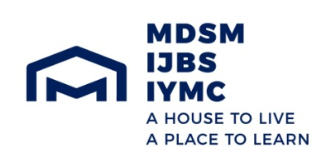 ANMELDEFORMULARHiermit melde ich mich für das folgende Seminar an:__________________________________________________________________________________Vorname, Nachname: _________________________________________________________________Geburtsdatum: __________________________________ Geschlecht: M        W        Sonstiges  Staatsangehörigkeit: __________________________________________________________________Wohnadresse: Ort ___________________________________________, Postleitzahl _____________Straße: _____________________________________________ Haus Nr. ________________________E-Mail-Adresse: ______________________________________________________________________Telefonnummer: _____________________________________________________________________Universität/Schule: ___________________________________________________________________Fakultät: ___________________________________________________________________________Fachrichtung: ______________________________________________ Semester: _________________Sprachkenntnisse (Niveau: Grundkenntnisse, mittlere Kenntnisse, fortgeschrittene Kenntnisse): Sprache _____________________ Niveau ___________________________________________Sprache _____________________ Niveau ___________________________________________Sprache _____________________ Niveau ___________________________________________Sprache _____________________ Niveau ___________________________________________Sprache _____________________ Niveau ___________________________________________Warum möchte ich am Seminar teilnehmen?__________________________________________________________________________________________________________________________________________________________________________________________________________________________________________________________________________________________________________________________________________________________________________________________________________________________________________________________________________________________________________________________________________________________________________________________________________________________Teilnahmebedingungen: Eine Vorbedingung für die Teilnahme am Seminar ist die Übersendung des ausgefüllten Anmeldeformulars durch den/die Teilnehmer*in an die in der Einladung angegebene Adresse und innerhalb der dort genannten Frist (maßgeblich ist der Tag des Eingangs des Formulars beim Veranstalter).Spätestens 21 Tage vor dem Seminartermin übersendet der Veranstalter den Teilnehmer*innen per E-Mail eine Bestätigung der Teilnahme am Seminar mit Angabe der organisatorischen Details des Seminars sowie der Details zum Termin und der Höhe der Gebühr für die Teilnahme am Seminar sowie mit Angabe der Bankverbindung für die Überweisung der Gebühr.Der/die Teilnehmer*in ist verpflichtet, die Gebühr für die Teilnahme am Projekt gemäß der Angabe in der Teilnahmebestätigung fristgerecht zu zahlen.Der Veranstalter behält sich vor, 14 Tage vor dem Seminartermin das Seminar abzusagen oder den Seminartermin zu ändern. Beim Verzicht auf die Teilnahme bis zu 14 Tagen vor dem Seminarbeginn (maßgeblich ist der Tag des Eingangs der Verzichtserklärung beim Veranstalter) hat der/die Teilnehmer*in Anspruch auf Rückzahlung der entrichteten Gebühr abzüglich der Bearbeitungskosten in Höhe von 3% des Gebührenbetrages.Geht die Verzichtserklärung später als 14 Tage vor dem Tag des Seminarbeginns ein oder erscheint der/die Teilnehmer*in nicht zum Seminar, so hat der/die Teilnehmer*in die Teilnahmekosten in voller Höhe zu tragen. Soweit er/sie eine andere Person findet, die an seiner/ihrer Stelle am Seminar teilnimmt, werden ihm/ihr keine Kosten in Rechnung gestellt.Die Erklärung über den Verzicht auf die Teilnahme am Projekt ist dem Veranstalter per E-Mail an die E-Mail-Adresse des Seminarkoordinators zukommen zu lassen.Der/die Teilnehmer*in willigt in die Anfertigung seines/ihres Bildnisses durch den Veranstalter durch Fotografieren und Filmen des Seminars ein. Der/die Teilnehmer*in willigt in die spätere unentgeltliche Verwendung dieses Materials für die Seminarwerbung auf jede durch den Veranstalter gewählte Art und Weise ein. Der/die Teilnehmer*in erklärt sich damit einverstanden, dass die Urheberrechte an Texten, Fotos, Audio- und Videomaterial, die im Rahmen des Projektes mit seiner/ihrer Teilnahme entstehen, im Ganzen auf den/die Projektveranstalter übergehen. Hierzu verpflichtet sich der/die Teilnehmer*in, eine entsprechende Erklärung abzugeben.      Ich willige in die Anfertigung meines Bildnisses durch den Veranstalter durch Fotografieren und Filmen des Seminars ein.      Ich willige in die Anfertigung meines Bildnisses durch den Veranstalter durch Fotografieren und Filmen des Seminars nicht ein.Geben Sie bitte Ihre Essenspräferenz an:      keine                  vegetarisch                     vegan                      Sonstiges: _______________________Geben Sie bitte Ihre Unterkunftspräferenz an:      keine                  Doppelzimmer                 EinzelzimmerGeben Sie bitte Ihren Willen an dem fakultativen Angebot am 8.12.2022 an:      Führung in Krakau und im jüdischen Viertel KazimierzDie Übersendung des ausgefüllten Anmeldeformulars gilt als Bestätigung, dass Sie diese Teilnahmebedingungen gelesen haben und diese akzeptieren.Wir teilen Ihnen Folgendes mit:Personenbezogene Daten werden zu Zwecken des Bewerbungsprozesses und der Registrierung der Teilnahme am Seminar verarbeitet. Personenbezogene Daten werden so lange, wie es für die Abrechnung des Seminars notwendig ist, nicht länger jedoch als bis zum 31. März 2024 gespeichert. Nach Beendigung der Verarbeitung personenbezogener Daten zu dem ursprünglichen Zweck werden die Daten gelöscht. Die Angabe personenbezogener Daten erfolgt freiwillig, ist aber für die Teilnahme am Seminar notwendig.Personenbezogene Daten können zwecks Abrechnung eventueller für die Umsetzung des Programms erhaltenen Mittel an Andere übermittelt werden. Die Stiftung stellt personenbezogene Daten Auftragsverarbeitern und Dritten in dem Umfang zur Verfügung, der für die ordnungsgemäße Organisation der ausgeübten Tätigkeit erforderlich ist. Dies bedeutet, dass auch Subjekte, die Hilfsleistungen für die Promotion, den Verkauf bzw. die Leistungserbringung durch die Stiftung erbringen, Zugang zu den Daten, auch unter Verwendung automatischer Instrumente, erhalten können. Die Zurverfügungstellung erfolgt allerding jeweils ausschließlich im Rahmen der der Stiftung zustehenden Rechte sowie aufgrund der entsprechenden rechtlichen Sicherheiten (Verträge).Als Verantwortlicher geben wir Ihnen die Möglichkeit, Auskunft über Ihre Daten zu erhalten, diese Daten zu berichtigen, deren Löschung oder Einschränkung der Verarbeitung dieser Daten zu fordern. Sie können auch von dem Recht zur Einlegung eines Widerspruchs gegen die Datenverarbeitung beim Verantwortlichen sowie von dem Recht zur Übertragung der Daten an einen anderen Verwalter Gebrauch machen. Soweit Sie die freiwillige Einwilligung gegeben haben, sind sie berechtigt, die Einwilligung in die Datenverarbeitung jederzeit zu widerrufen, ohne dass die Rechtmäßigkeit der aufgrund der Einwilligung bis zum Widerruf erfolgten Verarbeitung berührt wird. Wir teilen Ihnen auch mit, dass Sie berechtigt sind, eine Beschwerde bei einer Datenschutzaufsichtsbehörde einzulegen.Ihre personenbezogenen Daten unterliegen nicht der automatisierten Entscheidungsfindung, darunter dem Profiling. Der Verantwortliche hat eine Strategie zum Schutz personenbezogener Daten angenommen, die umgesetzt wird.Datum: _________________                    Unterschrift: __________________________________________